Technical working party for VEGETABLESForty-Eighth Session
Paestum, Italy, June 23 to 27, 2014Management of reference collectionsDocument prepared by the Office of the UnionDisclaimer:  this document does not represent UPOV policies or guidance	The Technical Working Party for Vegetables (TWV) at its forty-seventh session held in Nagasaki, Japan, from May 20 to 24, 2013, proposed that a suitable agenda item be added to the program of its 
forty-eighth session, under which the following items would be discussed (see document TWV/47/34 “Report”, paragraph 122):Presentation on the use of statistical approaches in DUS examination (document to be prepared by the Netherlands and presentations invited from members of the Union)Presentation on the use of disease resistance characteristics in DUS examination (document to be prepared by the European Union and presentations invited from members of the Union)Management of reference collections (document to be prepared by France and presentations invited from members of the Union)New issues arising for DUS examination (presentations invited from members of the Union)	The expert from the France will make a presentation on the management of reference collections, at the forty-eighth session of the TWV in 2014. A copy of the presentation will be reproduced in an addendum to this document.[End of document]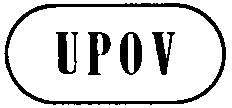 ETWV/48/28ORIGINAL:  EnglishDATE:  June 16, 2014INTERNATIONAL UNION FOR THE PROTECTION OF NEW VARIETIES OF PLANTS INTERNATIONAL UNION FOR THE PROTECTION OF NEW VARIETIES OF PLANTS INTERNATIONAL UNION FOR THE PROTECTION OF NEW VARIETIES OF PLANTS GenevaGenevaGeneva